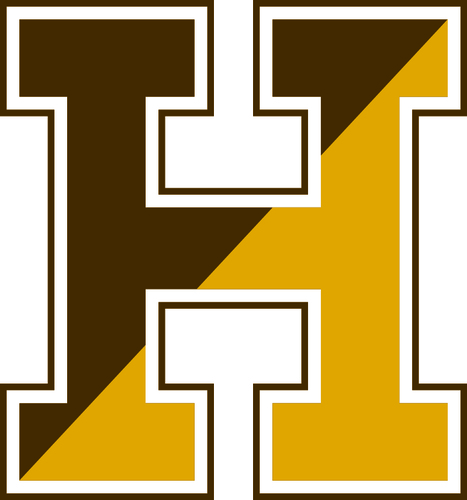 AnnouncementsGood Morning – It is Tuesday, October 25, 2016Please pause for a brief moment of silence…Please rise for the Pledge of Allegiance…MVP Gamechange students - please report directly to the cafeteria for a brief meeting now – period A. Attention Seniors – College visits continue in the Guidance Department: Wednesday: Barry University and Newbury CollegeThursday: Suffolk UniversityAgain Seniors - If you have any interest in hearing the opportunities please log into Naviance and request a student pass today!  During lunches today and this week:VIP Club will be selling tickets every day this week during all three lunches to raise funds for VIP activities. Enter your chance to win an iPod. Tickets are 1 for $1 and 3 for $2. Hillie Nation is giving back to the community again: The Haverhill High School Art Department is holding an extraordinary event called “Empty Bowls” this Thursday from 5:30 to 7:30. Purchase a bowl made by one of our own Hillie Artists that evening filled with homemade soup and bread and that donation will go to the Emmaus House to help those in need. Tickets are being sold at all three lunches and the night of the event! Hillie nationAlso during lunch at our Hillies School Store:  For this week only, buy a pair of flip flops for $10 and get a FREE “Way to Go Thumbs Up” for Haverhill Hillies! Remember your school store is open every day from 8:15 to 1:15. The iHelp center will be available every Thursday starting this week during all lunches in the library! Students can sign up before Thursday in the Guidance Office and a pass will be sent to their first period class. The iHelp Center is a peer to peer mentoring program where students help students! For more questions see Miss Massahos in Guidance. Many club meetings this week. Here are just a couple of quick reminders:Italian Club will be meeting today in room K13. Please be sure to dress appropriately for the bocce tournament. The SADD – Students Against Destructive Decisions - group will be meeting today in room 203 after school with Ms. Sabella & Mrs. Fontaine. There will be a German Club meeting today right after school in room F13! The Cyber Café Coffee Shop will be open for students and staff before school at 6:30 and after school at 2:30 every day. Take a moment for yourself or meet up with some friends any day before or after school in the Cyber Café. The Bonfire will be held tomorrow! – Tickets will continue to be on sale during lunch. $5.00 now or $7.00 the night of the event. The Bonfire will be a great kickoff to celebrate the upcoming Division I North Tournament with the Hillies vs Everett on Saturday night at Trinity Stadium at 6:00 p.m. Attention All Students: To ensure the safety of all and in our efforts to eliminate the congestion for those entering the field for the bonfire and stadium for the football game, students will not be allowed to carry in backpacks, food or drinks on the field or into the stadium during this Friday nights football game vs. Everett.  Thanking you all in advance for your cooperation.  Be kind to one another and be your very best! Have a great Tuesday Hillie Nation. REMINDERS /STANDARD ANNOUNCEMENTS Students must carry their ID’s on them at all times.Staff must wear their ID’s at all times. First period – period A – which is also homeroom - begins at 7:25.  For the safety and security of staff and students all doors with the exception of the Main Entrance are locked after 7:25 and students will be required to enter the building through the front entrance, by the Main Office and receive a tardy slip.  Students are not allowed through side or back doors at any point in the day and there will be consequences to students that open doors for them.  We do allow students to take drinks into their first period class. As a reminder, if you come in late, you will not be allowed to bring your beverage to class. Only water will be allowed. Yet another great benefit of coming in early and on time!This year Haverhill High School - in our efforts to reduce costs and reduce our carbon footprint- is offering the Student Handbook on line only for review.  This will eliminate using over 60,000 pages of paper for this one handbook. It is available on the front page of our HHS Webpage and on the Parent/Student Resources page. The signature page is also available for parents to print and return to us. Attention students who park in the student parking lots.  Your parking pass must be visible at all times. All passes should be placed on the inside of the windshield on the top left side where the oil sticker normally is placed. If you need a replacement pass, which will be at a cost, please see Mrs. Shaffer in the 200’s office.  Cars without a visible pass will be ticketed; and could result in loss of parking privileges.   Should someone park in your designated spot, please report it immediately to the 200’s office or Officer Mears in the F-Wing Office.Also, the Veteran’s Memorial Skating Rink, parking lot is only utilized after all HHS spots are full. Please do not park in their parking lot without a pass issued from the 200’s. Vehicles parked illegally may be towed.Hillies who walk back and forth to school: Please use sidewalks whenever possible.  Please do not cut through people’s yards as a short cut.  This is private property.  Thank you for your cooperation.When at all Hillie events including athletic events, the administration expects all Haverhill Hillies to represent the school as the great young men and women we know that you all are. That being said, any derogatory language or gestures at the opposing team, fans, or referees from our student section will be dealt with swiftly and severely. If a student is caught using profanity or gestures, they will be asked to leave immediately from the arena. Also, they may face school consequences the following day. Please show your Hillie Pride in appropriate ways!  Students always need a pass to go to the Nurses’ Office even if in-between classes-please get a pass from your teacher first. Please do not call your parents to be excused from school if you are ill. In order to receive an excused dismissal for illness you must go through the nurse’s office. While in the nurses office please do not use your cell phone at any time.  Students should not be in the halls after 1:40 for any reason with the exception of an emergency.  If this is the case, they must have a pass.Haverhill High School has a “No Tolerance” policy on hats, being worn in our school, at any time.  If a student is wearing a hat it will be confiscated and will not be returned until the end of the day.  As stated in our handbook hats/bandanas/or anything that is distractible for the educational process is not allowed.  The Cyber Café Coffee Shop will be open after school every day at 2:30 p.m. Students can purchase smoothies, assorted hot and cold beverages, assorted baked goods, snacks, sandwiches, and salads. 